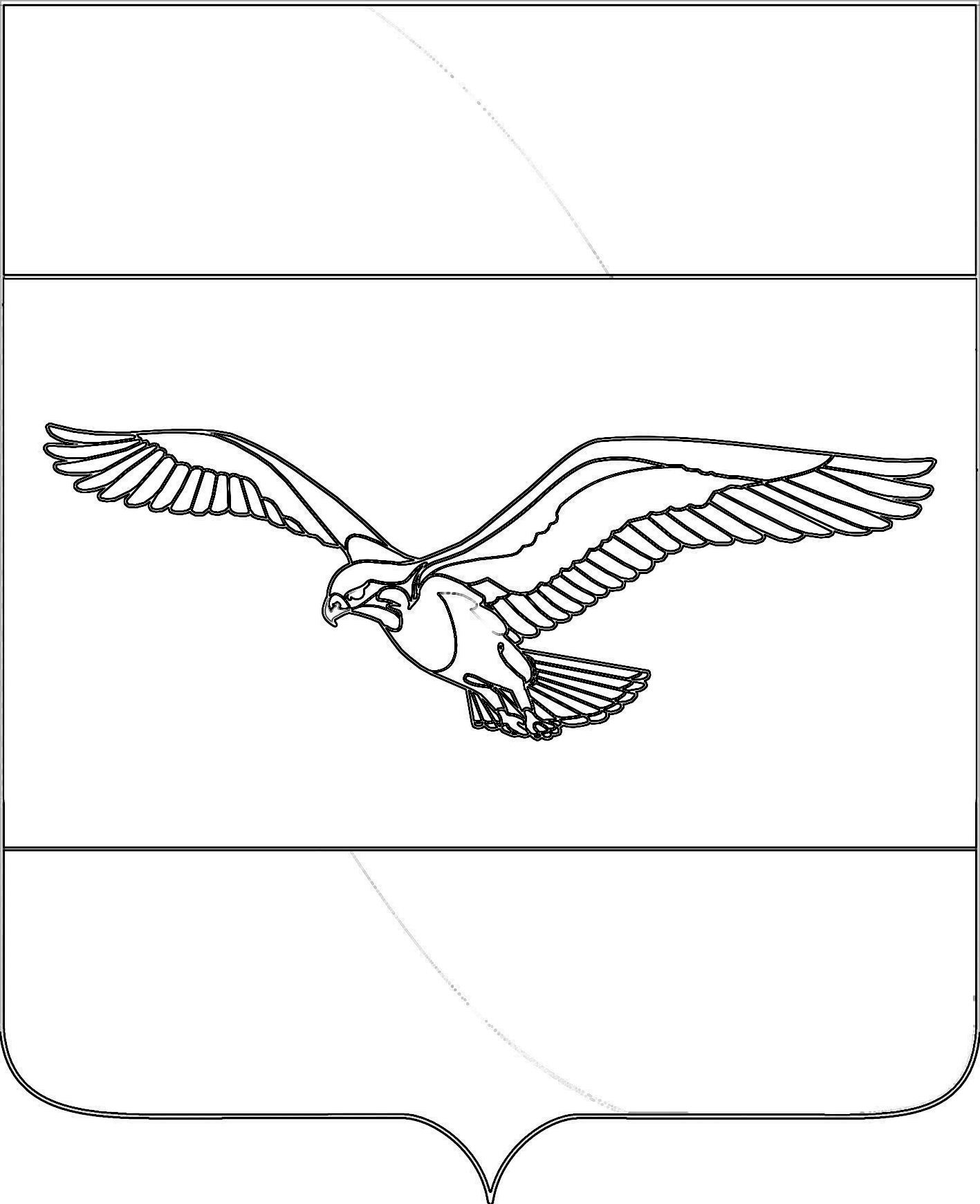 СОВЕТКУБАНСКОСТЕПНОГО СЕЛЬСКОГО ПОСЕЛЕНИЯКАНЕВСКОГО РАЙОНАРЕШЕНИЕ  от    18.10.2019                                                                                      №  7поселок Кубанская СтепьО внесении изменений  в Правила землепользования и застройки Кубанскостепного сельского поселения Каневского района           В соответствии с Градостроительным кодексом Российской Федерации, Федеральным законом от 06.10.2003 г. № 131-ФЗ «Об общих принципах организации местного самоуправления в Российской Федерации», Уставом Кубанскостепного сельского поселения Каневского района,  протоколами № 1 и № 2 публичных слушаний по рассмотрению проекта  «О внесении изменений  в     Правила землепользования и застройки Кубанскостепного сельского поселения Каневского района» от 23.08.2019 г., заключениями № 1 и № 2 о результатах публичных слушаний от 23.08.2019  года, Совет Кубанскостепного сельского поселения Каневского района р е ш и л:  1. Утвердить внесенные изменения в  Правила землепользования и застройки Кубанскостепного сельского поселения Каневского района,   утвержденные решением Совета Кубанскостепного сельского поселения Каневского района от 12.09.2014 года № 194 «Об утверждении Правил земплепользования и застройки Кубанскостепного сельского поселения Каневского района, применительно ко всей территории поселения»,     в соответствие с Градостроительным кодексом Российской Федерации, Земельным кодексом Российской Федерации, приказом Министерства экономического развития РФ от 01.09.2014 № 540 «Об утверждении классификатора видов разрешенного использования земельных участков (с изменениями и дополнениями от 4 февраля 2019 г., 8 апреля 2019 г), в территориальные зоны в части: Для земельного участка с кадастровым номером 23:11:0902000:151, расположенного по адресу: Краснодарский край, Каневский район, с/о Кубанскостепной, в границах ОАО «Кубанская степь», площадью 410660 кв.м  изменить зону П-2 «Зона предприятий, производств и объектов II класса вредности на зону СХ-2 «Зона размещения сельскохозяйственных объектов».        2. Опубликовать настоящее решение в средствах массовой информации и разместить на официальном сайте администрации Кубанскостепного сельского поселения Каневского района  (http://www.kubanskostepnoe.ru).        3.  Контроль за выполнением данного решения возложить на постоянную комиссию Совета Кубанскостепного сельского поселения Каневского района по благоустройству.          4. Настоящее решение вступает в силу со дня официального опубликования. Глава Кубанскостепногосельского поселенияКаневского района                                                                 А.Л. Асланян